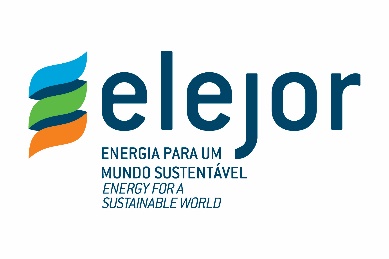 ESCLARECIMENTOS REFERENTES AO EDITAL 005/2019.1. Os equipamentos de utilização dos serviços de limpeza devem ser fornecidos pela Contratada? Ex.: rodo, vassoura, aspirador....Resposta: Os equipamentos necessários a prestação de serviços de Copeira (cumulando função de servente) e Zeladoria (faxineira) serão fornecidos pela contratante.2. Na descrição dos serviços de Portaria, no Termo de Referência, informa que o Porteiro deverá operar equipamentos de controle de acesso, inclusive em meios eletrônicos. Pergunta: Estes meios são câmeras e alarmes? Se sim, o fornecimento e manutenção é de responsabilidade da Contratante?Resposta: Sim, o fornecimento e manutenção dos equipamentos eletrônicos (ex. portão eletrônico) são fornecidos e mantidos pela Elejor.3. Na descrição dos serviços de Motorista, no Termo de Referência, informa que o Motorista deverá dirigir os veículos da empresa em Curitiba e na região metropolitana. Pergunta: Os veículos são de responsabilidade da Contratante? Se sim, a manutenção e fornecimento da gasolina, também será fornecida/responsabilidade da Contratante?Resposta: Sim, o veículo utilizado na prestação de serviços de motorista será adquirido ou contratado pela Elejor, fornecendo também o combustível.4. O fornecimento dos insumos e equipamentos, para o serviço de copeira, será fornecido pela Contratante? Ex.: chá, café, térmica, pratos.....Resposta: Sim, os equipamentos e insumos de copa e cozinha são fornecidos pela Elejor.5. No item 9.2 do Edital, informa que a licitante deve observar os preços máximos por posto de trabalho, sendo passível de desclassificação os preços acima do informado pela Administração. Porém no item 9.5 e 9.6 informa a remuneração que as licitantes devem observar para cada posto de trabalho, sendo passível de desclassificação as remunerações diversas das informadas pela Administração. Pergunta: No quadro dos preços máximos, o valor do Zelador 8 horas/semanais é R$ 819,94 mês, no entanto, no quadro das remunerações o valor para essa função é de R$ 1.210,00 o salário base.  Como a licitante deve proceder, visto que o salário base é superior ao máximo fixado para essa função?Resposta: Aos zeladores que cumprem carga horária de 44 horas semanais, é definido na Convenção Coletiva de Trabalho (CCT) n° CCT-PR00154/2019 do SIEMACO, piso salarial de R$ 1.210,00 (mil duzentos e dez reais). Contudo, conforme estabelecido na Especificação Técnica do Edital, a prestação de serviços de Zeladoria (faxineira) prevê a execução de 8 horas semanais (01 dia por semana), assim a proponente deverá observar a proporcionalidade da carga horária para estabelecer seu preço.6. A remuneração do motorista informada no edital é de R$ 1.985,00. Pergunta: Em qual Convenção Coletiva a Administração utilizou para compor este valor?Resposta: A remuneração para a prestação de serviços de motorista, demonstrada no Item 9.5 do Edital, foi estabelecida com base em pesquisa salarial realizada pela administração. Ainda, cabe a proponente utilizar a convenção ou acordo coletivo em conformidade com o seu enquadramento7. A remuneração do Assistente Administrativa informada no edital é de R$ 1.971,18, cumulado com uma gratificação de R$ 25,85, que resulta em R$ 1.997,03. Pergunta: Com base na Convenção Coletiva informada no edital CCT PR00154/2019, o valor do salário base para esta função é de R$ 1.411,65, cumulado com a gratificação de R$ 25,85, que resulta em R$ 1.437,50. As licitantes devem adotar qual remuneração? Conforme CCT ou conforme edital?Resposta: Conforme Item 9.5 do Edital, para elaboração da Proposta os licitantes deverão obrigatoriamente, utilizar a Remuneração Mensal estabelecida no Quadro 2.